Table and Graph ChecklistsTable ChecklistTitle Every table must have a title.______ Does the title briefly describe or name the dependent variable, the variable you measured?  ______ Is the title centered over the table?Rows and Columns If the columns are showing your independent variable, the variable you changed, then the rows should show the trials, each test you performed.  You must perform at least five (5) trials. If the rows are showing your independent variable, then the columns should show the trials.  If you measured your dependent variable multiple times over the course of the experiment, you need to include time as well.  It may be best to create a separate table for each value of the independent variable (for example, each type of liquid used in a test of how different liquids affect plants), depending on how many times you measured.Calculated results (for example, averages) may be shown in a clearly labeled separate section of the table showing the data, or they may be shown in their own table. ______ Does every column have a heading?______ Does every row have a heading?______ Are the units of measurement included for any numeric values?______ Does the table use the same font and font size as the report text?______ If there are multiple tables, do they have a similar layout? ______ Are calculated results clearly labeled and placed separately from raw data?Example: Investigative question: How will different amounts of light affect the growth of plants?  The independent variable is the amount of light.  The dependent variable is the growth of the plant. Note that you could also make separate tables for the three values of the independent variable: complete darkness, indirect sunlight, and direct sunlight. Plant1 – Plant 5 are the five trials that are required. (Example uses smaller font.)Graph ChecklistThe purpose of graphs in your report is to help readers see patterns and trends in your data.  Consider how many graphs you need, and be sure each graph clearly shows its data.   Too much data makes a graph hard to read, so it may be better to create separate graphs for each value of the independent variable (in the example above, the different amounts of light.)  You do not necessarily need to show a graph (or graphs) of your raw data, especially if there is a lot of it. It may be appropriate to graph only the calculated results (averages) so that a reader can see the trends.   Title Every graph must have a title.______ Does the title briefly describe or name the dependent variable, the variable you measured?  ______ Is the title centered over the graph?Graph TypeIf you measured over time, you should present your data in a line graph with time on the horizontal (X) axisIf you measured each trial only one time, you should present your data in a bar graph. Pie charts (circle graphs) are only appropriate if you are reporting parts of a whole.  For example, the percentage of shots made using a particular technique. (Note that when graphing a comparison of the results for each type of shot, you should use a bar graph.)Calculated results (for example, averages) should always be reported in a separate graph.Graphs do not have to be in color, but make sure that your graphing software is set to print in black and white.Graph Components_____ Does the graph include all the data that it should, and omit data it should not?  _____ Is each data series labeled appropriately?_____ Is each axis labeled appropriately?  _____ Are the units included for each axis?_____ If there is a legend, is it clear? Examples                                      Plant Heights (cm) in Different Lights                  Average Total Plant Growth (cm) at Day 10
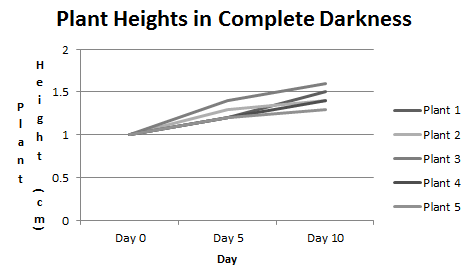 